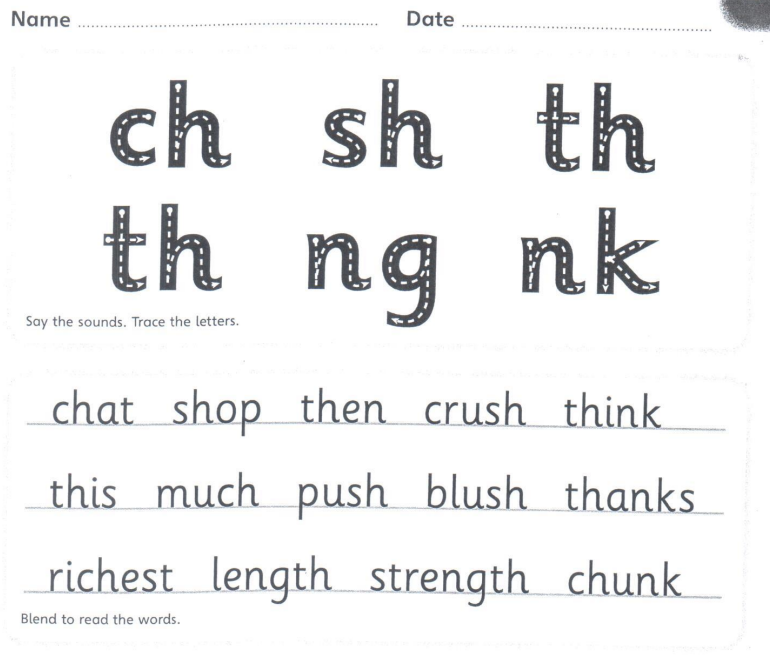 Copy the sentence outThen, we had a chat in the richest shop.____________________________________________________________________Now can you put strength into a sentence.____________________________________________________________________